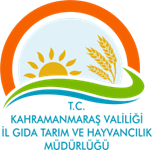 KAHRAMANMARAŞ İL GIDA TARIM VE HAYVANCILIK MÜDÜRLÜĞÜSORU ÖNERGESİ BİLGİ FORMU Doküman KoduGTHB_46_İLM_İKS./KYS.FRM.050KAHRAMANMARAŞ İL GIDA TARIM VE HAYVANCILIK MÜDÜRLÜĞÜSORU ÖNERGESİ BİLGİ FORMU Revizyon No   000KAHRAMANMARAŞ İL GIDA TARIM VE HAYVANCILIK MÜDÜRLÜĞÜSORU ÖNERGESİ BİLGİ FORMU Revizyon Tarihi 000KAHRAMANMARAŞ İL GIDA TARIM VE HAYVANCILIK MÜDÜRLÜĞÜSORU ÖNERGESİ BİLGİ FORMU Yürürlük Tarihi30.04.2018KAHRAMANMARAŞ İL GIDA TARIM VE HAYVANCILIK MÜDÜRLÜĞÜSORU ÖNERGESİ BİLGİ FORMU Sayfa Sayısı1 / 1MilletvekilininMilletvekilininEsas NoAdı ve SoyadıİliKonusu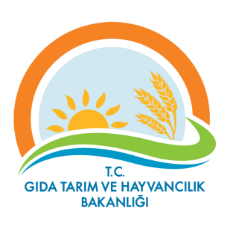 BİRİM ADISORU ÖNERGESİ BİLGİ FORMU Doküman KoduGTHB.İKS./KYS.FRM.50BİRİM ADISORU ÖNERGESİ BİLGİ FORMU Revizyon No000BİRİM ADISORU ÖNERGESİ BİLGİ FORMU Revizyon Tarihi000BİRİM ADISORU ÖNERGESİ BİLGİ FORMU Yürürlük Tarihi30.04.2018BİRİM ADISORU ÖNERGESİ BİLGİ FORMU Sayfa Sayısı1 / 1MilletvekilininMilletvekilininEsas NoAdı ve SoyadıİliKonusu